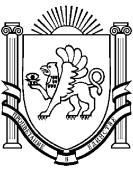 РЕСПУБЛИКА КРЫМБелогорский районКриничненский сельский совет 12-я сессия II -го созываР Е Ш Е Н И Е 22 мая  2020 года				с. Криничное			             № 45«О назначении публичных слушаний по проекту отчета об исполнении бюджета Криничненского сельского поселения Белогорского района Республики Крым за 2019 год»В соответствии со статьей 28 Федерального закона 131-ФЗ «Об общих принципах организации местного самоуправления в Российской Федерации», статьей 19 Устава муниципального образования Криничненское сельское поселение Белогорского района Республики Крым, Положением о публичных слушаниях на территории муниципального образования Криничненское сельское поселение, утвержденным постановлением администрации Криничненского сельского поселения Белогорского района Республики Крым №3 от 01.01.2015г., статьей 30 Положения «О бюджетном процессе в муниципальном образовании Криничненское сельское поселение Белогорского района Республики Крым», утвержденного решением 57-й сессии Криничненского сельского совета от 10.11.2017 г. №291,  Криничненский сельский совет Белогорского района Республики КрымРЕШИЛ:Принять проект решения Криничненского сельского совета «Об исполнении бюджета муниципального образования Криничненское сельское поселение Белогорского района Республики Крым за 2019 год» за основу (приложение 1,2,3) и вынести его на публичные слушания.Назначить и провести публичные слушания по проекту решения Криничненского сельского совета «Об исполнении бюджета муниципального образования Криничненское сельское поселение Белогорского района Республики Крым за 2019 год» 05 июня 2020 г. в 10.00 в здании администрации Криничненского сельского поселения Белогорского района Республики Крым по адресу: 297643, Республика Крым, Белогорский район, с. Криничное, ул. Первомайская, 41.      Для организации и проведения публичных слушаний сформировать Рабочую группу по проведению публичных слушаний в составе:-Руководитель Рабочей группы:Осипчук Л.Г. – председатель Криничненского сельского совета – Глава администрации Криничненского сельского поселения;-Заместитель Руководителя:Божко Е.П. –заместитель главы администрации Криничненского сельского поселения;-секретарь Рабочей группы;Любимова Н.Н. – депутат Криничненского сельского совета;-Члены Рабочей группы:Лукьянов В.В. - депутат Криничненского сельского совета; Антонова Т.А. – заведующий финансово-экономическим сектором – главный бухгалтер.  4.    Поручить рабочей группе:В целях информирования о проведении публичных слушаний по проекту решения Криничненского сельского совета «Об исполнении бюджета муниципального образования Криничненское сельское поселение Белогорского района Республики Крым за 2019 год»  граждан, представителей организаций и предприятий, иных заинтересованных лиц, обнародовать настоящее решение на информационных стендах расположенных на территории Криничненского сельского поселения, на портале Правительства Республики Крым rk.gov.ru в разделе «Белогорский район. Муниципальные образования района. Криничненское сельское поселение» и на официальном сайте Криничненского сельского поселения «Криничное.рф».Принимать замечания и предложения по проекту решения Криничненского сельского совета «Об исполнении бюджета муниципального образования Криничненское сельское поселение Белогорского района Республики Крым за 2018 год», осуществлять их анализ и обобщение.Вести протокол публичных слушаний и подготовить заключение об их результатах.Обнародовать заключение о результатах публичных слушаний.5.  Утвердить Порядок учета предложений граждан и участия граждан в его обсуждении по проекту решения Криничненского сельского совета «Об исполнении бюджета муниципального образования Криничненское сельское поселение Белогорского района Республики Крым за 2019 год» согласно приложению 2 к настоящему решению.   Установить, что заинтересованные лица в срок до 05.06.2020 года в рабочие дни с 08.00 до 17.00. включительно вправе ознакомиться с проектом решения Криничненского сельского совета «Об исполнении бюджета муниципального образования Криничненское сельское поселение Белогорского района Республики Крым за 2019 год» по адресу: с. Криничное, ул. Первомайская, д. 41 (Администрация Криничненского сельского поселения), а также подать в Рабочую группу по проведению публичных слушаний свои предложения и замечания по проекту.Установить, что предложения граждан по проекту решения Криничненского сельского совета «Об исполнении бюджета муниципального образования Криничненское сельское поселение Белогорского района Республики Крым за 2019 год» принимаются Рабочей группой в письменном виде по адресу: Республика Крым, Белогорский район, с. Криничное, ул. Первомайская, д.41, с 800 до 1700 в рабочие дни, перерыв на обед с 1200 до 1300 , до 04.05.2018 г.  до 09.00 часов.(Телефон 9-23-26).Адрес электронной почты: sovet.krinichka@mail.ru (с пометкой «предложение по проекту решения «Об исполнении бюджета муниципального образования Криничненское сельское поселение Белогорского района Республики Крым за 2019 год»).8.    Установить, что в соответствии с Федеральным законом от 06.10.2003 № 131-ФЗ «Об общих принципах организации местного самоуправления в Российской Федерации» с момента обнародования настоящего решения граждане, представители предприятий и организаций, иные заинтересованные лица являются надлежаще проинформированными о проведении публичных слушаний и вопросе, вынесенном на публичные слушания.9.    Решение вступает в силу со дня его обнародования.10. Контроль за выполнением настоящего решения возложить на постоянную комиссия по экономической политике, бюджету, местным налогам и сборам, муниципальной собственности и администрацию Криничненского сельского поселения.Председатель Криничненского сельского совета - глава администрации Криничненскогосельского поселения								Л.Г. ОсипчукПриложение 2 к решению 12-й сессииКриничненского сельского совета 2-го созываот 22.05.2020г. № 45Порядок учета предложений граждан по проекту решения Криничненского сельского совета «Об исполнении бюджета муниципального образования Криничненское сельское поселение Белогорского района Республики Крым за 2019 год» и участия граждан в его обсуждении1. Предложения по проекту решения «Об исполнении бюджета муниципального образования Криничненское сельское поселение Белогорского района Республики Крым за 2019 год» (далее – проект решения) принимаются до 900    05.06.2020г. Предложения по проекту решения направляются в письменной форме в администрацию поселения по адресу: с. Криничное, ул. Первомайская, д. 41 (Администрация Криничненского сельского поселения) в рабочие дни с 8.00 до 17.00 часов, с обязательным указанием фамилии, имени, отчества обращающегося, его адреса, даты и личной подписи гражданина. В том случае, если инициатором предложения выступает коллектив граждан по  месту работы или по месту жительства, то предложения оформляются в виде протокола ответствующего собрания с указанием времени, даты, места проведения собрания, подписанного председательствующим	и секретарем	собрания.Поступающие предложения подлежат обязательной регистрации заместителем главы администрации Криничненского сельского поселении и направляются им в день поступления в финансово-экономический сектор. Все поступившие предложения подлежат рассмотрению и обсуждению на публичных слушаниях. Граждане, проживающие на территории Криничненского сельского поселения Белогорского района Республики Крым, имеют право на личное участие в обсуждении проекта бюджета Криничненского сельского поселения Белогорского района Республики Крым.Для участия в обсуждении проекта решения Криничненского сельского совета «Об исполнении бюджета муниципального образования Криничненское сельское поселение Белогорского района Республики Крым за 2019 год» гражданину необходимо зарегистрировать заявку на участие в обсуждении.  Заявка должна быть подана в письменной или устной форме. 3аявка должна содержать указание фамилии, имени и отчества и, помимо изложения существа вопроса, данные о месте жительства, работы или учебы заявителя. Все поступившие заявки граждан на участие в обсуждении проекта решения, кроме анонимных, регистрируются незамедлительно. Заявки граждан на участие в обсуждении проекта решения регистрируются в журнале учета предложений по проекту решения Криничненского сельского совета.11. Ведение делопроизводства по предложениям граждан осуществляет Администрация Криничненского сельского поселения Белогорского района Республики Крым.12.    Администрация Криничненского сельского поселения Белогорского района Республики Крым обязана оповестить гражданина, подававшего заявку на участие в обсуждении проекта решения, не позднее 2-дневного срока о дате, времени и месте проведения очередного заседания по разработке проекта решения, на котором будут заслушаны предложения.